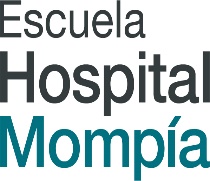 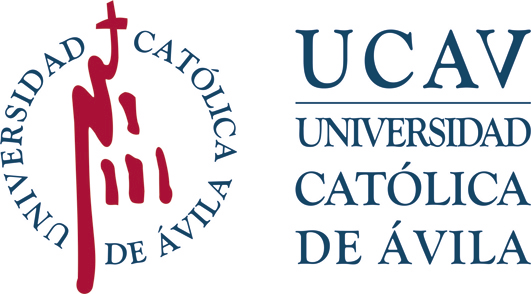 Impreso: F02-PA01-MUNIDAD TÉCNICA DE CALIDAD/DEFENSOR UNIVERSITARIO   INSTRUCCIONES DE RECOGIDA DE QUEJAS, SUGERENCIAS Y FELICITACIONESCANALES DE RECOGIDA DE QUEJAS, SUGERENCIAS Y FELICITACIONES DE ALUMNOSEl documento F01-PA01 está disponible en la web de la UCAV, en la web del centro y en el Campus Virtual –Blackboard.Este documento dirigirse al Defensor Universitario y presentarse a través de cualquiera de estas vías:Opción 1: presencialmente en la secretaria del centroOpción 2: por correo electrónico calidad@ucavila.esOpción 3: por correo electrónico defensor.universitario@ucavila.es Opción 4: por correo postal al Servicio de Calidad. Universidad Católica de Ávila. C/ Los Canteros, s/n. C.P. 05005, Ávila.Opción 5: a través del apartado instancias del campus virtual.Todos estos documentos serán recogidos y registrados por la Unidad Técnica de Calidad para su posterior gestión y seguimiento.CANALES DE RECOGIDA DE QUEJAS, SUGERENCIAS Y FELICITACIONES DEL PERSONAL DE LA UCAVEl documento F01-PA01 está disponible en la web de la UCAV y en la web del centro.Este documento dirigirse al Defensor Universitario y presentarse a través de cualquiera de estas vías:Opción 1: presencialmente en la secretaria del centroOpción 2: por correo electrónico calidad@ucavila.esOpción 3: por correo electrónico defensor.universitario@ucavila.es Opción 4: por correo postal al Servicio de Calidad. Universidad Católica de Ávila. C/ Los Canteros, s/n. C.P. 05005, Ávila.Opción 5: a través del apartado instancias del campus virtual.Todos estos documentos serán recogidos y registrados por la Unidad Técnica de Calidad para su posterior gestión y seguimiento.CANALES DE RECOGIDA DE QUEJAS, SUGERENCIAS Y FELICITACIONES DE OTROS USUARIOSEl documento F01-PA01 está disponible en la web de la UCAV y en la web del centro.Este documento dirigirse al Defensor Universitario y presentarse a través de cualquiera de estas vías:Opción 1: por correo electrónico calidad@ucavila.esOpción 2: por correo postal al Servicio de Calidad. Universidad Católica de Ávila. C/ Los Canteros, s/n. C.P. 05005, Ávila.Opción 3: presencialmente en la secretaria del centroTodos estos documentos serán recogidos y registrados por la Unidad Técnica de Calidad para su posterior gestión y seguimiento.